		        AYUNTAMIENTO DE EL CASAR(GUADALAJARA)CONCEJALIA DE SERVICIOS SOCIALESSOLICITUD DE AYUDA(Marcar lo que proceda)ADQUISICIÓN DE LIBROS DE TEXTO Y MATERIAL DIDÁCTICO   CURSO ESCOLAR 2019/2020AYUDA AL COMEDOR ESCOLAR CURSO 2019/2020Datos Progenitor/a       Datos Progenitor/aDomicilio familiarHijos para los que se solicita la ayudaDocumentación que se aporta	 * En el caso de autorizar la cesión de datos tributarios todos los miembros de la unidad familia mayores de 16 años tendrán que firmarla delante de personal del Ayuntamiento de El Casar.   Declaro que no he solicitado, ni percibido ninguna otra ayuda de similar naturaleza.  Declaro que no percibo ingresos de renta de patrimonio.   Autorizo a la comprobación de los datos en el Padrón municipal.En el caso de no presentar documentación necesaria tiene un plazo de 10 días naturales para la subsanación.					En El Casar, a               de                   2019.(Firma del/la solicitante)Consentimiento y Deber de Informar a los Interesados sobre Protección de DatosHe sido informado de que esta Entidad va a tratar y guardar los datos aportados en la instancia y en la documentación que la acompaña para la realización de actuaciones administrativas. Información básica sobre protección de datos: Responsable AYUNTAMIENTO DE EL CASAR – Finalidad: Tramitar procedimientos y actuaciones administrativas. – Legitimación: Cumplimiento de una misión realizada en interés público o en el ejercicio de poderes públicos otorgados a esta Entidad. Destinatarios: Se cederán datos, en su caso, a otras Administraciones Públicas y a los Encargados del Tratamiento de los Datos. No hay previsión de transferencias a terceros países. Derechos: Acceder, rectificar y suprimir los datos, así como otros derechos, tal y como se explica en la información adicional. Información Adicional: Puede consultar la información adicional y detallada sobre Protección de Datos en la siguiente dirección http://elcasar.sedelectronica.es/privacy.Presto mi consentimiento para que los datos aportados en la instancia y en la documentación que la acompaña puedan ser utilizados para el envío de información de interés general.Información básica sobre protección de datos: Responsable: AYUNTAMIENTO DE EL CASAR – Finalidad: Principal Informar sobre las actividades que se realizan por el AYUNTAMIENTO DE EL CASAR – Legitimación: Consentimiento - Destinatarios: Se cederán datos, en su caso, a otras Administraciones Públicas y a los Encargados del Tratamiento de los Datos. No hay previsión de transferencias a terceros países. Derechos:  Acceder, rectificar y suprimir los datos, así como otros derechos, tal y como se explica en la información adicional. Información Adicional: Puede consultar la información adicional y detallada sobre Protección de Datos en la siguiente dirección.NIF     NIE    Número de documento NombreApellidosSituación laboral	Estado Civil        Discapacidad No             Si Título de familia numerosa   si        no Título de familia numerosa   si        no Nº TituloNIF     NIE    Número de documento Nombre   ApellidosSituación laboral	Estado Civil        Discapacidad No             Si Dirección C.P.LocalidadCorreo electrónicoNº Teléfono NIF/ DNINombreApellidosDiscap.Centro de escolarizaciónCurso matrícula 2018/2019sinoA rellenar por la administración Fotocopia NIF/ NIELibro familiaJustificante situación de desempleo.Justificante Pensiones Título familia numerosa especialCalificación minusvalíaDeclaración IRPF 2017 o autorización cesión de datosSentencia separación / divorcioDeclaración jurada de ingresosJustificación del pagoOtra documentación (en caso de ser necesario):Otra documentación (en caso de ser necesario):Otra documentación (en caso de ser necesario):Vida Laboral Vida Laboral Vida Laboral Certificado de percepción de prestación contributiva o subsidios de desempleo.Certificado de percepción de prestación contributiva o subsidios de desempleo.Certificado de percepción de prestación contributiva o subsidios de desempleo.Acreditación de acogimiento de niños/asAcreditación de acogimiento de niños/asAcreditación de acogimiento de niños/asAcreditación situación violencia de géneroAcreditación situación violencia de géneroAcreditación situación violencia de géneroOtros: Otros: Otros: 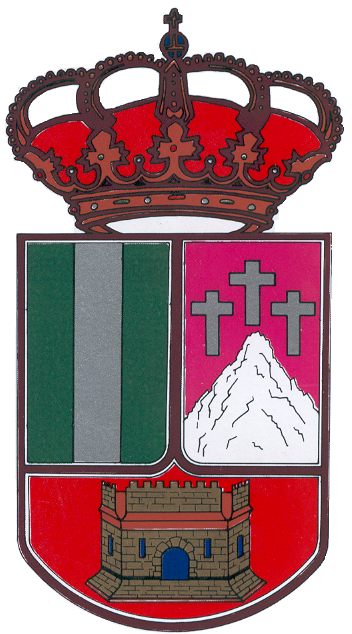 